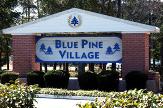 Hello Villagers of Blue Pine Village!            
	2018 Spring Time has arrived!  Want to welcome new homeowners and tenants to our neighborhood.  Where we care about our friends and family and have respect for all who live here.  This Newsletter will cover concerns and upcoming events.  Short and Sweet!!Neighborhood Garage Sale:   April 7th 2018 from 7:00 a.m. to 12:00 p.m.  Great time to purge and get rid of the old and make room for the new!!Pool Opens:  April 14th 2018 if you need new pool keys contact Susan Bridges 850-897-0372   bridges32578@hotmail.com.  
Hours are 9:00 to 8:00 so please be considerate to those around you pick up your items when you leave along with trash and remember NO smoking!! NOTE: NO PARKING IN POOL PARKING LOT IF NOT USING THE POOL YOUR CAR WILL BE TOWED WITHOUT NOTICE.  THIS IS PRIVATE PARKING!!  Let us give a big welcome to our new Treasurer David Young….Thank you for volunteering!!Yard of the Month:  We had some great yards this past season, hard to choose the right one each month.  We really appreciate all the hard work it takes to keep your yards well maintained.   Look for the homes that make Yard of the Month in 2018 on the Newsletter /Events page on website.	 

Yards, Houses, Boats, Trailers, and Vehicles:  It’s that time of year please focus on Pressure Washing houses for mildew.  Yards need to be visually attractive (mowed, bushes trimmed, dead trees removed).  No trailers or boats in driveways or side of house.  Remove items on sides of houses other than trash cans.  Parking:  Reminder to all homeowners and renters.  Covenants state there is no parking on side of the road or in yards.  Broken down vehicles, or vehicles with expired tags are not permitted in driveways.  Owners will be given notice of violation if not resolved by time period stated in notice, next steps will be taken.  
CONTACTS:Blue Pine Village Board of DirectorsPresident		Mary Ann Troiano   	850-865-6111   	maryanntroiano@gmail.com
Vice President		Matt Bridge   		850-897-5220  	 bpvvicepresident@bluepinevillage.org 
Secretary		Susan Bridges   		850-897-0372  	 bridges32578@hotmail.com 
Treasurer		David Young   			   	youngda63@gmail.com 
Bookkeeper 		Carol Benifiel   		850-897-4090
Board Member		Diana Jackson Thank you again for your support I really appreciate those that work hard at keeping our neighborhood something to be proud of…lets keep up the good work because it will always pays off in the long run!   	Smiles…HOA President ,	Mary Ann Troiano